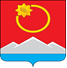 АДМИНИСТРАЦИЯ ТЕНЬКИНСКОГО ГОРОДСКОГО ОКРУГАМАГАДАНСКОЙ ОБЛАСТИП О С Т А Н О В Л Е Н И Е        26.02.2019 № 52-па                 п. Усть-ОмчугОб утверждении нормативов штатной численности работников  сезонных лагерей с дневным пребыванием детей, организованных в каникулярное время на базе образовательных организаций   Тенькинского  городского округа       Руководствуясь Трудовым кодексом Российской Федерации, приказом Министерства образования и науки РФ от 13 июля 2017 г. № 656 «Об утверждении примерных положений об организациях отдыха детей и их оздоровления», администрация   Тенькинского   городского   округа   Магаданской   области  п о с т а н о в л я е т: Утвердить прилагаемые нормативы штатной численности работников сезонных лагерей  с дневным пребыванием детей оздоровления и отдыха детей, организованных в каникулярное время на базе образовательных организаций   Тенькинского городского округа.2.  Установить штатную численность работников детских лагерей, в пределах фонда оплаты труда, утвержденного на соответствующий финансовый год.3.  Признать утратившими силу следующие нормативные правовые акты:  3.1. постановление администрации Тенькинского района Магаданской области  от 04 июля 2011 г. № 181-па «Об утверждении нормативов штатной численности детского оздоровительного лагеря»;  3.2. постановление администрации Тенькинского района Магаданской области от 08.06.2012 г. № 190-па «О внесении изменений в нормативы штатной численности детского оздоровительного лагеря»; 3.3. постановление администрации Тенькинского района Магаданской области от 29.03.2013г. № 122-па «О внесении изменений в нормативы штатной численности детского оздоровительного лагеря»; 3.4. постановление  администрации Тенькинского района Магаданской области  от 26 июня 2015 г. № 293-па «О внесении изменений в постановление администрации Тенькинского района от 04 июля 2011 г. № 181-па».4.  Настоящее постановление подлежит официальному опубликованию (обнародованию).И. о. главы Тенькинского городского округа                                  Л. В. Яковлева                                                                                                                                                  Приложение                                                                                                                                                                                                                                  к постановлению администрации                                                                                                                                   Тенькинского городского округа                                                                                                                                             Магаданской области                                                                                                                                         от 26.02.2019  № 52-па                               Нормативная  численность  сотрудников  летней  оздоровительной                                                кампании   Тенькинского городского  округа                                                                                       ______________________________			к постановлению администрацииТенькинского городского округаМагаданской областиот _____________№___